Fiche de présences aux séances d’information, de formation et de « minute sécurité »Fiche de présences aux séances d’information, de formation et de « minute sécurité »Intitulé de la formation :Date :  Coordonnées du centre de formation ou du formateur :Coordonnées du centre de formation ou du formateur :Nom + prénomSignature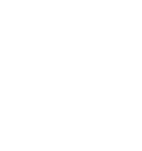 